ΑΡΙΣΤΟΤΕΛΕΙΟ ΠΑΝΕΠΙΣΤΗΜΙΟ ΘΕΣΣΑΛΟΝΙΚΗΣ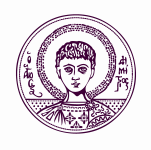 ΣΧΟΛΗ ΓΕΩΠΟΝΙΑΣ, ΔΑΣΟΛΟΓΙΑΣ ΚΑΙ ΦΥΣΙΚΟΥ ΠΕΡΙΒΑΛΛΟΝΤΟΣΤΜΗΜΑ ΓΕΩΠΟΝΙΑΣΠΡΟΓΡΑΜΜΑ ΜΕΤΑΠΤΥΧΙΑΚΩΝ ΣΠΟΥΔΩΝ: ΝΟΜΟΘΕΣΙΑ ΤΡΟΦΙΜΩΝ ΚΑΙ ΠΟΤΩΝΘεσσαλονίκηΑρ.πρωτ.:ΑΙΤΗΣΗ ΔΙΑΓΡΑΦΗΣΕΠΩΝΥΜΟ:…………………………………………………..ΟΝΟΜΑ:………………………………………………………ΠΑΤΡΩΝΥΜΟ:………………………………………………ΗΜΕΡΟΜΗΝΙΑ ΕΓΓΡΑΦΗΣ ΣΤΟ ΠΜΣ: ……………………………ΤΗΛ.: ................................................................ ΚΙΝ. ΤΗΛ.: ......................................................... E-mail.: ........................................................................... Παρακαλώ να διαγραφώ από τα μητρώα του ΠΜΣ «Νομοθεσία Τροφίμων και Ποτών» διότι αδυνατώ να συνεχίσω τις σπουδές μου, για ……………………………………………………………………..……………………………………………………………………..Ο/ΗΑιτών/ούσα(υπογραφή)ΠΡΟΣΣΥΝΤΟΝΙΣΤΙΚΗ ΕΠΙΤΡΟΠΗ ΠΜΣ«ΝΟΜΟΘΕΣΙΑ ΤΡΟΦΙΜΩΝ ΚΑΙ ΠΟΤΩΝ»ΕΓΚΡΙΝΕΤΑΙ ΚΑΙ ΔΙΑΒΙΒΑΖΕΤΑIΟ Διευθυντής του ΠΜΣ«Νομοθεσία Τροφίμων και Ποτών»(υπογραφή)Συνεδρίαση ΣΕ:…………………………………………..ΠΑΡΑΤΗΡΗΣΕΙΣ:…………………………………………………………………………………………………………………………